Schnellsprechreime mit PfiffEs ist ein Scheid, ein Schleißenscheid,ein wohlgeschlossenes Schleißenscheid.Da schickt die Frau Maißn aus Preißnund lässt fragen, welches die besteSchleißschleißerin sei.Hirsch heißt ein Mann …(beide aus Eisenstadt)Karl M. Klier spricht von Vexiersprüchen mit skatologischem Nebensinn. Das bedeutet, dass sie etwas anrüchig sind. Kinder haben daran zwar oft mächtigen Spaß, wenn sie derartige Reime herunterrattern, sie sollten aber dennoch mit Vorsicht eingesetzt werden.Riedl-Klier, Kinderlieder, S. 106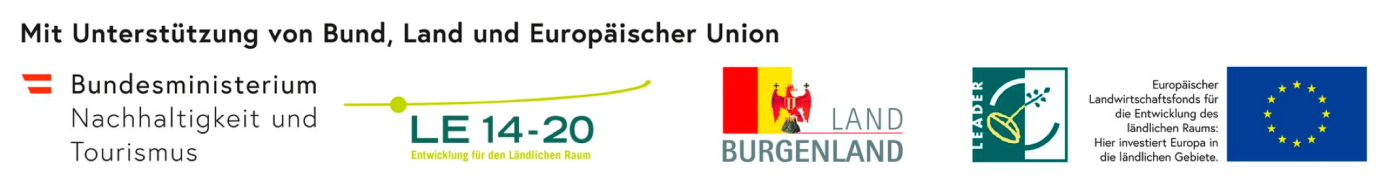 